Пожар в п. Нива06.04.2022 года в 14 час 28 мин на пульт связи пожарно-спасательного отряда  № 40 (м.р. Сергиевский) государственного казенного учреждения Самарской области «Центр по делам гражданской обороны, пожарной безопасности и чрезвычайным ситуациям»  по системе 112 поступило сообщение о пожаре по ул. Степная п. Нива. На место был направлен пожарный расчет ПСЧ №109 ПСО №40 в количестве 3 человек личного состава  и 1 единица техники, ДПК «Черновка» в количестве 2 человек личного состава и 1 единица техники. По прибытии к  месту вызова, при проведении разведки было установлено, что горит пристрой к дому на общей площади - 2 кв.м. Угрозы распространения нет. В 14 час 47 мин была объявлена локализация пожара, а в 14 час 49 мин возгорание было ликвидировано. В результате пожара никто не пострадал. Причины пожара выясняются.Уважаемые жители Самарской области! Государственное казенное учреждение Самарской области «Центр по деламгражданской обороны, пожарной безопасности и чрезвычайным ситуациям» обращается к Вам: во избежание возникновения пожара соблюдайте требования пожарной безопасности. В случае обнаружения пожара звоните по телефону «01», «101» или по единому номеру вызова экстренных оперативных служб «112».Инструктор противопожарной профилактики ПСО №40 Анна Земскова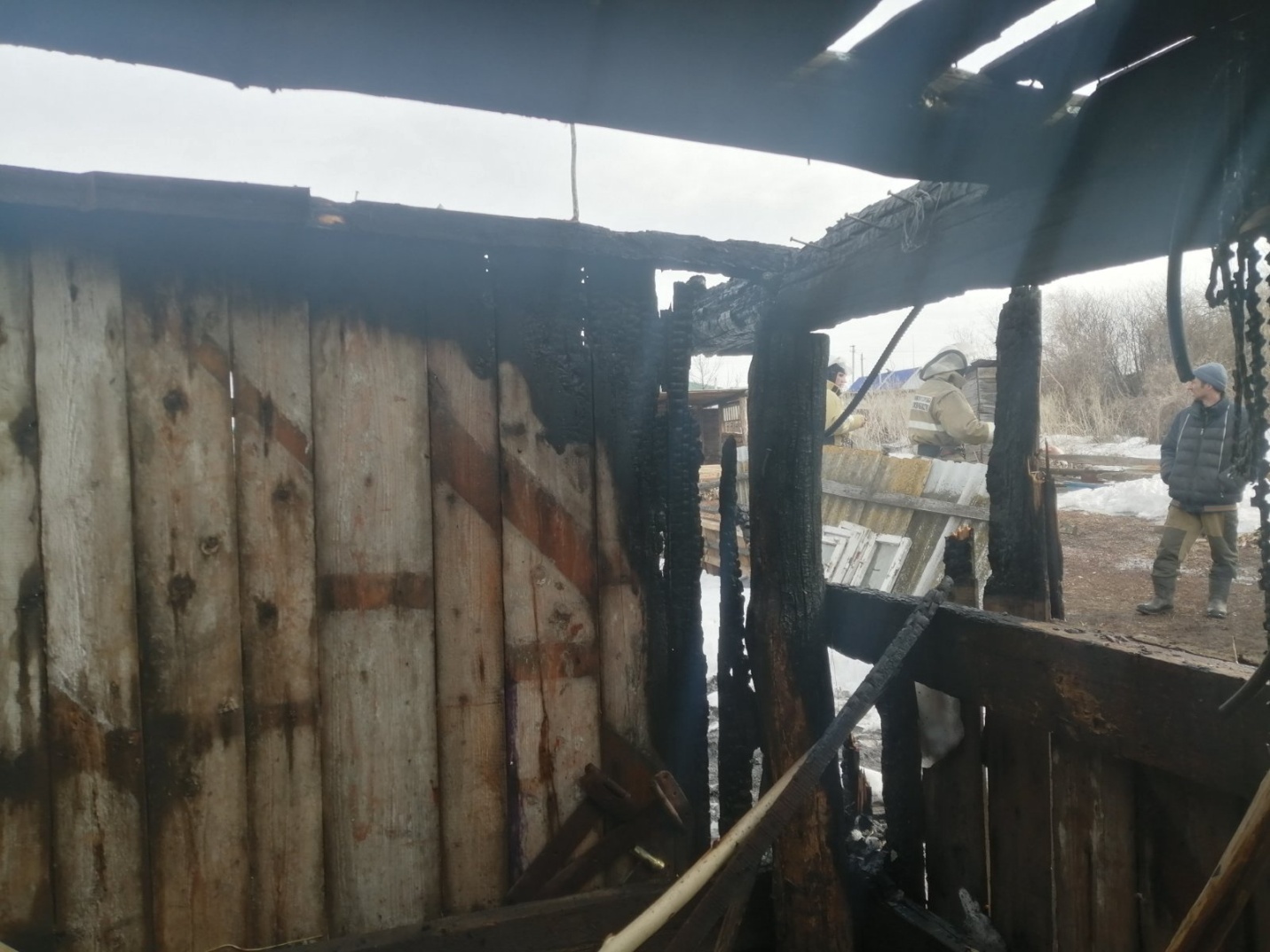 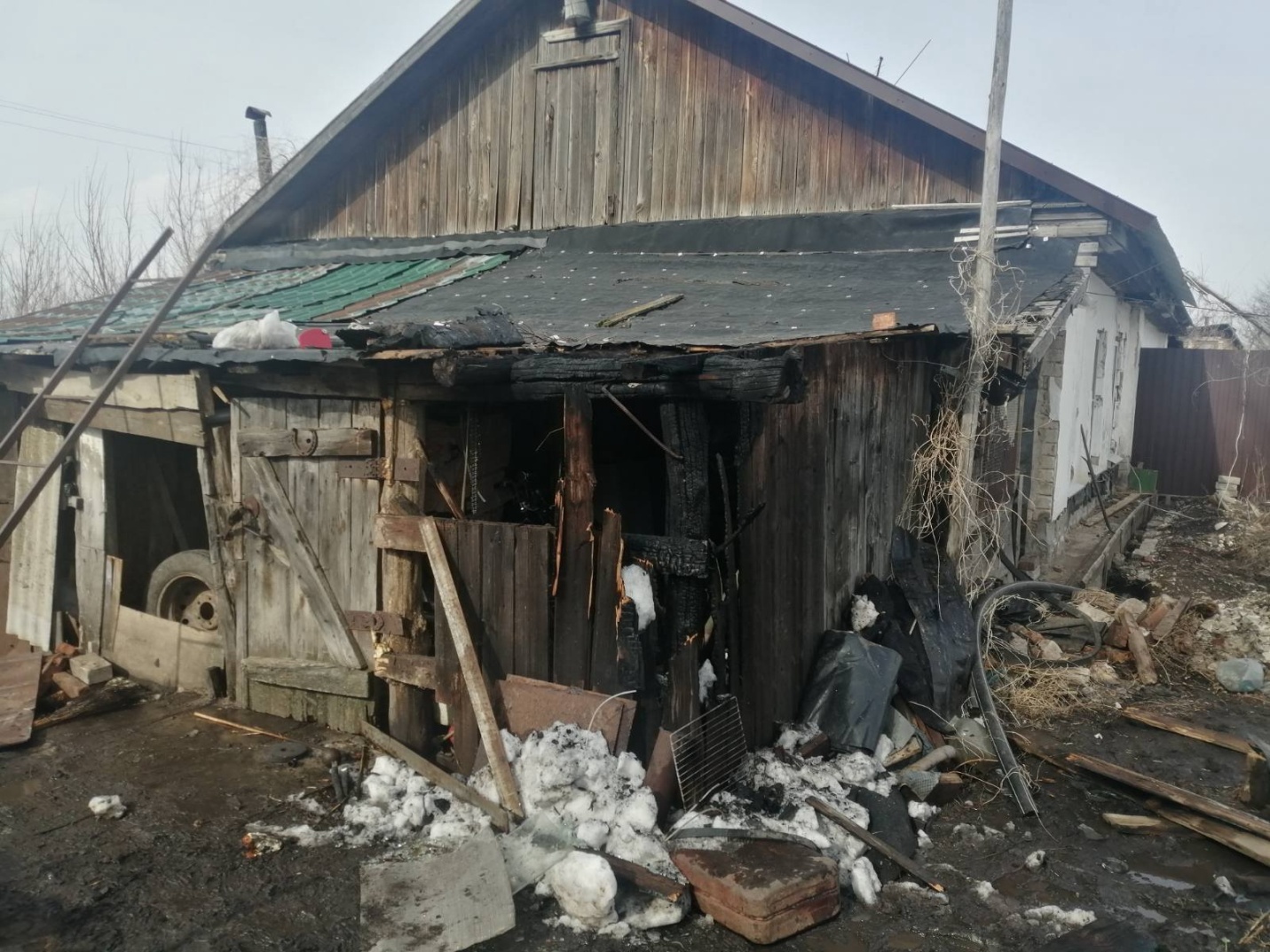 